http://www.thebanmappingproject.com/Use this map of the Valley of the Kings in your INB page _____.  Next to the map write at least 3 conclusions that you can determine from the map & web siteUse this map of the Valley of the Kings in your INB page _____.  Next to the map write at least 3 conclusions that you can determine from the map & web site.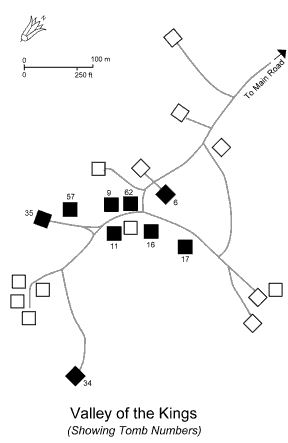 http://www.egypt-tehuti.org/articles/valley-of-kings.htmlhttp://www.egypt-tehuti.org/articles/valley-of-kings.html